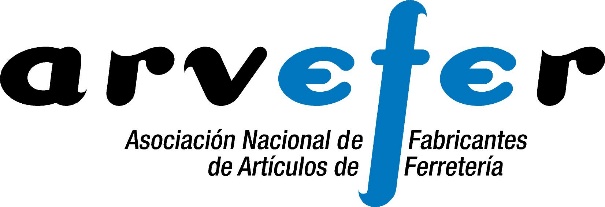 PLAZA DEL PATRIARCA, 4 PISO 3º, PTA. 5ª - 46002 VALENCIATELS: 96.353.20.07 – FAX: 96.353.25.88SOLICITUD DE ADMISIÓNSolicita ingresar en  de Fabricantes de Artículos de Ferretería ARVEFER, haciendo constar lo siguiente:Mediante la firma de la presente solicitud, declaro que mi empresa desea ingresar en  de Fabricantes de Artículos de Ferretería, así como en ARVET (Agrupación de Exportadores de Transformados), entidad en la cual ARVEFER es socio institucional.     ,      de       de     (Firma y sello de la empresa)Indique AQUÍ las direcciones de correo electrónico en las cuales desean recibir el boletín sectorial de Ferretería/Bricolaje y cualquier notificación que se haga.Documentación a presentar junto con la solicitud:1 Catálogo de productos.Último recibo del I.A.E.Transferencia por importe de 910€ en concepto de pago de la cuota de inscripción en la asociaciónal número de cuenta de ARVEFER: DEUTSCHE BANK ES06-0019-0109-92-4010032991.La cuota anual es de 975 € que se factura en dos semestres (50% enero y el resto en junio). Cuando una empresa se da de alta en el segundo semestre se cobra la parte proporcional.Logo de la empresa (650 X 350 píxeles, jpg optimizado para web, 72ppp, RGB y formato vectorial si se dispone del mismo).Imágenes relativas de la empresa (máximo 10 imágenes, 650 X 350 píxeles, jpg optimizado para web, 72ppp, RGB).Catálogo de la empresa (link a la web, sección catálogo o en su defecto, pdf del catálogo).Breve descripción  de la empresa (5-10 líneas) en español / inglés.Links a redes sociales.(A rellenar por la asociación): Indicar subsector o categoría _______________________________De conformidad con el artículo 5 de  15/1999, de 13 de Diciembre, de Protección de Datos de Carácter Personal, ponemos en su conocimiento que: ARVEFER tratará, mediante fichero informático, los datos facilitados por usted, con la finalidad de llevar a término las funciones que tiene encomendadas según sus Estatutos. Una de las funciones fundamentales de ARVEFER, de acuerdo con el ART: 3º de sus Estatutos, consiste en mantenerle informado de aspectos referentes al ámbito del comercio internacional. La respuesta o cumplimentación de estos formularios tiene carácter voluntario. En cualquier momento usted podrá ejercitar su derecho de acceso, rectificación y cancelación de sus datos.  de Fabricantes de Artículos de Ferretería “ARVEFER”, con domicilio en Plaza del Patriarca, 4-3º, 46002 Valencia, es la entidad responsable del tratamiento de este fichero.ADATOS DE SOLICITANTEDATOS DE SOLICITANTEDATOS DE SOLICITANTEDATOS DE SOLICITANTEDATOS DE SOLICITANTEDATOS DE SOLICITANTEDATOS DE SOLICITANTEDATOS DE SOLICITANTED.D.D.D.D.D.D.D.D.En Concepto deEn Concepto deEn Concepto deEn Concepto deEn Concepto deEn Concepto deEn Concepto deEn Concepto deEn Concepto deEmpresaEmpresaEmpresaEmpresaEmpresaEmpresaEmpresaEmpresaN.I.F.DomicilioDomicilioDomicilioDomicilioDomicilioC. PostalCiudadCiudadCiudadTeléfonoTeléfonoFaxDirección WebDirección WebDirección WebDirección WebE-MAILE-MAILActividad a la que se dedica:                              Industrial                          Comercial Actividad a la que se dedica:                              Industrial                          Comercial Actividad a la que se dedica:                              Industrial                          Comercial Actividad a la que se dedica:                              Industrial                          Comercial Actividad a la que se dedica:                              Industrial                          Comercial Actividad a la que se dedica:                              Industrial                          Comercial Actividad a la que se dedica:                              Industrial                          Comercial Actividad a la que se dedica:                              Industrial                          Comercial Actividad a la que se dedica:                              Industrial                          Comercial Capital de Capital de Capital de Capital de Nº de obreros y empleadosNº de obreros y empleadosNº de obreros y empleadosNº de obreros y empleadosNº de obreros y empleadosBPRODUCTOSProductos que fabrica o comercializa y exportaProductos que fabrica o comercializa y exportaCVOLUMEN DE NEGOCIODDATOS DE INTERES COMERCIAL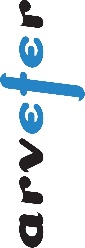 Acompaña catálogo:                     SI                        NO     Acompaña catálogo:                     SI                        NO     Tiene sucursales, oficinas o delegaciones en el extranjero (en caso afirmativo, indique los países):                                                      SI                        NO     Tiene sucursales, oficinas o delegaciones en el extranjero (en caso afirmativo, indique los países):                                                      SI                        NO     Es asociado de otras Asociaciones:         SI             NO     Es asociado de otras Asociaciones:         SI             NO     Marcas Comerciales:     Marcas Comerciales:     Ferias Nacionales a las que asiste:Ferias Nacionales a las que asiste:Ferias Internacionales a las que asiste:Ferias Internacionales a las que asiste:Países a los que exporta:Países a los que exporta:Ha participado en Misiones Comerciales (en caso afirmativo, indíquelas):    SI          NO     Ha participado en Misiones Comerciales (en caso afirmativo, indíquelas):    SI          NO     EDATOS BANCARIOSPara la domiciliación de las cuotas como agrupado fija el banco en:Código Banco:        Código Sucursal:      D.C.:                  Cta.:           Para la domiciliación de las cuotas como agrupado fija el banco en:Código Banco:        Código Sucursal:      D.C.:                  Cta.:           